Center for Japanese Studies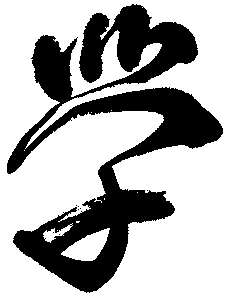 University of MichiganUndergraduate Study Abroad ScholarshipApplication FormDeadline: October 15 & March 15Instructions:Please fill out all requested information on the computer using Microsoft Word by clicking in each gray area and typing your response.  Then, print this form, sign and date where indicated.  This document is protected to prevent inadvertent changes. Organize your application materials in the following order.  DO NOT staple pages together; use a paper clip.Application Form (this form)Statement of PurposeRésuméCopy of acceptance letter from the study abroad program (if available)Bring all application materials to the Center for Japanese Studies, 4640 School of Social Work Building, 1080 South University.If October 15/March 15 fall on a weekend, the deadline is the previous Friday.Career goal(s): Please check all that apply:Program cost/budget:Other funding applied for and/or already awarded: Please include any scholarships, fellowships, grants, and need-based financial aid.Permission to Access the U-M Academic Record	Check this box to grant permission to CJS staff to access your current academic record on Wolverine Access and include a copy of your transcript with this application.CertificationI certify that the information provided by me on this form is complete and accurate to the best of my knowledge.  I understand that any misrepresentation may be cause for cancellation of the award.Signature  _______________________________________________________	Date  ___________________________Name[Last, First Middle]UM IDCurrent Mailing AddressPermanent Address (if different)Current PhoneEmail AddressUS Citizen? Yes    No ----->Country of CitizenshipUS Citizen? Yes    No ----->US Permanent Resident? Yes    No Yes    NoUniversity of Michigan Official Residency StatusUniversity of Michigan Official Residency Status Resident    Non-Resident Resident    Non-Resident Resident    Non-ResidentUM School/College of EnrollmentUM School/College of EnrollmentYearYear Freshman     Sophomore     Junior     Senior Freshman     Sophomore     Junior     Senior Freshman     Sophomore     Junior     SeniorMajor(s)Major(s)Academic Minor(s)Academic Minor(s)Have you ever received need-based financial aid for your undergraduate education?Have you ever received need-based financial aid for your undergraduate education?Have you ever received need-based financial aid for your undergraduate education?Have you ever received need-based financial aid for your undergraduate education? Yes    NoHave you ever received a Pell Grant?Have you ever received a Pell Grant?Have you ever received a Pell Grant?Have you ever received a Pell Grant? Yes    NoName of Study Abroad ProgramName of Study Abroad ProgramName of UM Unit or academic institution sponsoring the programName of UM Unit or academic institution sponsoring the programDates of stay in JapanDates of stay in JapanName[Last, First Middle]UM ID Elementary/Secondary Education US Military Higher Education International Organization based in the US Federal Government International Organization outside the US Foreign Government Private Sector Not-for-Profit State/Local Government Private Sector For-Profit Other: Please specify:       Other: Please specify:      Tuition or Program FeeRoomBoardAirfare to/from JapanLocal transportationIncidentals/spending moneyTotalType of Funding/Name of ScholarshipAmountDate of NotificationName of Recommenders:1.      2.      